Песенка – игра с движением «Что же вышло?»Слова Е.КарасёвойПодними ладошки вышеИ сложи над головойЧто же вышло? Вышла крыша.А под крышей мы с тобой!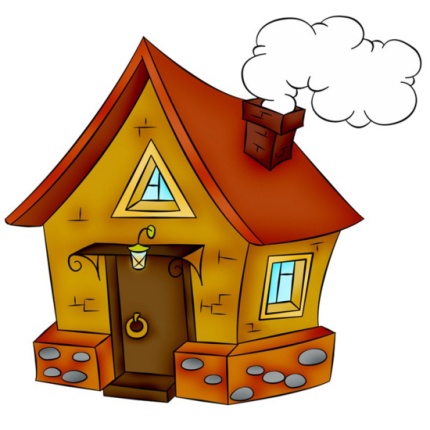 Подними ладошки выше, А потом согни дугойЧто же вышло? Гуси вышли Вот один, а вот другой!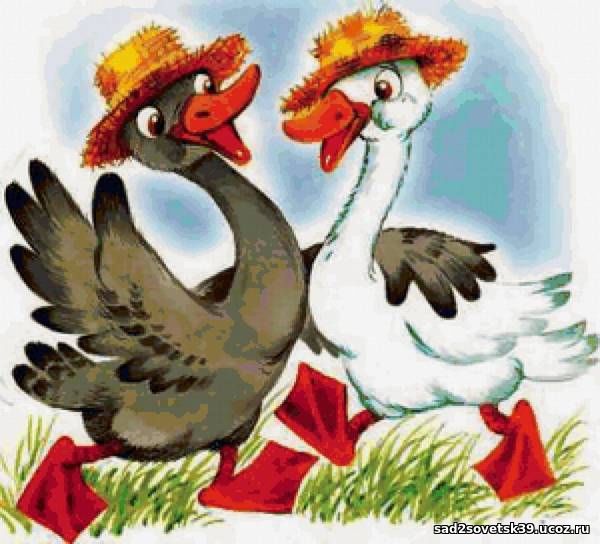 Подними ладошки выше И сомкни перед собойЧто же вышло? Мостик вышел Мостик крепкий и прямой!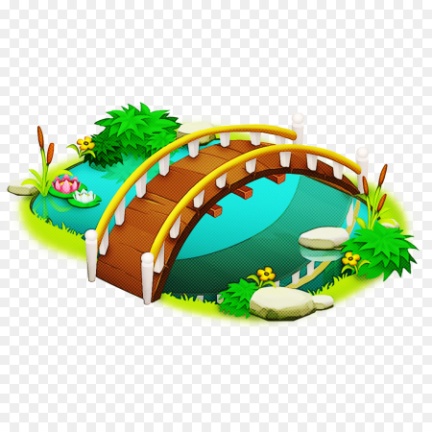 